Юлия МандраКандидат биологических наук, доцент, член-корреспондент Российской экологической академииВыработка электроэнергии — важный фактор жизнеобеспечения населения, который сегодня, помимо прочего, должен отвечать современным стандартам охраны окружающей среды и рационального природопользования. Ввод 2-го этапа Труновской ВЭС — это очередное подтверждение верного пути развития зеленой энергетики на Ставрополье и юге России. И это не просто слова. Сегодня законом предусмотрено категорирование всех объектов в зависимости от степени негативного воздействия на окружающую среду (НВОС): от оказывающих значительное воздействие (I категория НВОС) до оказывающих минимальное воздействие (IV категория НВОС). И объекты традиционной энергетики (при аналогичной Труновской ВЭС мощности в 95 МВт), согласно Критериям, установленным постановлением Правительства РФ от 31.12.2020 № 2398, относятся к объектам II категории НВОС. В то время как на ВЭС отсутствуют выбросы загрязняющих веществ в атмосферный воздух и сбросы загрязняющих веществ в составе сточных вод, что позволяет отнести их к объектам IV категории НВОС — потенциально неопасным. Конечно, любое вмешательство в природные процессы имеет свои последствия (кстати, не всегда отрицательные). Для составления прогноза развития экосистемы в районе расположения объекта необходимо организовать экомониторинг, в том числе для выявления динамики развития биоты и сопутствующих процессов. Но в первую очередь мы говорим о том, что ввод в эксплуатацию ВЭС приводит к снижению углеродного следа при выработке электроэнергии и снижению общего химического загрязнения природных компонентов. И в этом отношении работа ветроэнергетического дивизиона Росатома — это достойный пример внедрения принципов устойчивого развития территорий и зеленой энергетики. 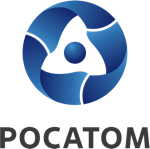 Медиацентр атомнойпромышленности
atommedia.onlineКомментарий эксперта04.03.24